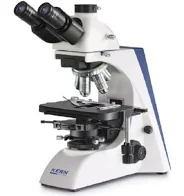 La consultazione della presente scheda non sostituisce la necessaria lettura del manuale d’uso e manutenzione dell’attrezzatura in oggetto. Essa è stata redatta al fine di fornire agli utilizzatori, formati e addestrati ove necessario, un promemoria sintetico delle indicazioni contenute nel manuale medesimo.PRIMA DELL’USOIl microscopio può essere impiegato esclusivamente in ambienti chiusi e deve essere collocato su un pavimento solido.Collocare il microscopio in modo da poterlo staccare dall'alimentazione in qualsiasi momento. Il cavo di alimentazione deve rimanere accessibile in qualsiasi momento poiché esso rappresenta il dispositivo di distacco principale dall'alimentazione.Configurare la postazione di lavoro in maniera ergonomicaDURANTE L’USOUsare lo strumento solo in ambienti chiusi ed esenti da polveri e a temperature comprese tra +10 °C e +40 °C. Proteggerlo da olio, sostanze chimiche e da umidità estrema. Usando lo strumento all'aperto, proteggerlo da polvere e umidità. Non usare mai dispositivi elettrici all'esterno. Installare i dispositivi elettrici ad almeno 10 cm dalle pareti e lontani da oggetti infiammabili.Occorre evitare sbalzi di temperatura, l’irradiazione solare diretta e le vibrazioni.DOPO L’USOIn zone climatiche calde e caldo-umide, i singoli componenti necessitano di una particolare cura per evitare la formazione di muffe.SPECIFICHESPECIFICHECONFORMITA’SPECIFICHESPECIFICHECONFORMITA’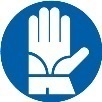 Guanti EN 374-1/2/3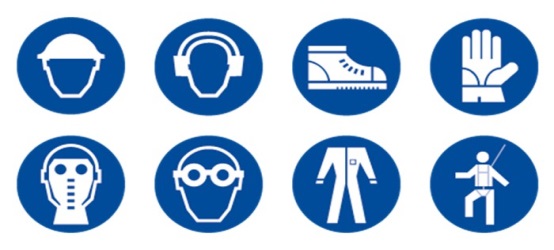 CamiceEN 13034:2009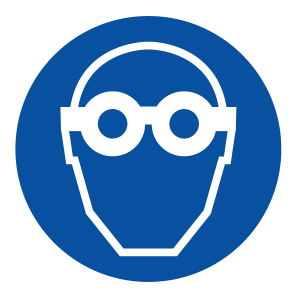 Occhiali protettiviEN 166:2001